BOOKING FORM TRAVEL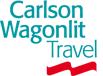 HOTEL RESERVATION DATAName/Surname TravelerName/Surname TravelerName/Surname TravelerName/Surname TravelerPh. - Ph. - Ph. - Ph. - AllocateAllocate(1) Lorenzo Invernizzi(2) Sergio Rodriguez-Solís y Guerrero(3) Alejandro Velasco(1) Lorenzo Invernizzi(2) Sergio Rodriguez-Solís y Guerrero(3) Alejandro Velasco(1) Lorenzo Invernizzi(2) Sergio Rodriguez-Solís y Guerrero(3) Alejandro Velasco(1) Lorenzo Invernizzi(2) Sergio Rodriguez-Solís y Guerrero(3) Alejandro Velasco+39 366 6335128+34 608662179+1 301-3325654+39 366 6335128+34 608662179+1 301-3325654+39 366 6335128+34 608662179+1 301-3325654+39 366 6335128+34 608662179+1 301-3325654Delivery (FAE)Delivery (FAE)Delivery (Sales)Delivery (FAE)Delivery (FAE)Delivery (Sales)Requested by:Requested by:Requested by:Requested by:Ph.Ph.Faxe-mail:e-mail:e-mail:Lorenzo InvernizziLorenzo InvernizziLorenzo InvernizziLorenzo Invernizzi+39 366 6335128+39 366 6335128l.invernizzi@hackingteam.coml.invernizzi@hackingteam.coml.invernizzi@hackingteam.comDelivery Date:Delivery Date:Delivery Date:Delivery Date:ToToToToToTo11/12/201411/12/201411/12/201411/12/2014HT Srl – Via della Moscova, 13 – 20121 MilanoHT Srl – Via della Moscova, 13 – 20121 MilanoHT Srl – Via della Moscova, 13 – 20121 MilanoHT Srl – Via della Moscova, 13 – 20121 MilanoHT Srl – Via della Moscova, 13 – 20121 MilanoHT Srl – Via della Moscova, 13 – 20121 MilanoFLIGHT TICKET DATAFLIGHT TICKET DATADeparture DateFrom / ToFrom / ToAirline and Flight NumberAirline and Flight NumberDeparture timeRequestedDeparture timeRequestedDeparture timeRequestedDeparture timeRequestedArrival Time RequestedPlease specify travel details to considered in booking your flight (e.g. Destination airport, time of departure “not before …” or “not later than….” Please specify travel details to considered in booking your flight (e.g. Destination airport, time of departure “not before …” or “not later than….” Please specify travel details to considered in booking your flight (e.g. Destination airport, time of departure “not before …” or “not later than….” Please specify travel details to considered in booking your flight (e.g. Destination airport, time of departure “not before …” or “not later than….” Please specify travel details to considered in booking your flight (e.g. Destination airport, time of departure “not before …” or “not later than….” Please specify travel details to considered in booking your flight (e.g. Destination airport, time of departure “not before …” or “not later than….” Please specify travel details to considered in booking your flight (e.g. Destination airport, time of departure “not before …” or “not later than….” Please specify travel details to considered in booking your flight (e.g. Destination airport, time of departure “not before …” or “not later than….” Please specify travel details to considered in booking your flight (e.g. Destination airport, time of departure “not before …” or “not later than….” Please specify travel details to considered in booking your flight (e.g. Destination airport, time of departure “not before …” or “not later than….” CityCheck-inCheck-outRoom Type(1) Santiago – InterContinental SantiagoAv. Vitacura 2885 | Las Condes, Santiago 7550024, Chile14/12/201420/12/2014(2) Santiago – InterContinental SantiagoAv. Vitacura 2885 | Las Condes, Santiago 7550024, Chile13/12/201420/12/2014(3) Santiago – InterContinental SantiagoAv. Vitacura 2885 | Las Condes, Santiago 7550024, Chile17/12/201420/12/2014Date 11/12/2014Requested by                           Antonella CapaldoDateApproved by